Services in Taylor, TexasFamily Counseling-Starry- Mallory Stover (First Baptist Church) on Tuesday- 512-352-3144Dannie Volek- Crosspoint- 512-352-3207Dr. Sherry Whatley- 512-365-2211Dr. Amos Wolf- 512-365-2211Other Services-Shepherd’s Heart Food Pantry and Thrift Shop- 512-352-5553Hope Alliance Crisis Center-1-800-460-7233National Suicide Prevention Lifeline- 1-800-273-8255The Salvation Army- http://salvationarmyastin.org/housingBluebonnet Trails- 1-800-841-1255 (Crisis services)Aunt Bertha- Free/reduced services available in your zip code- www.auntbertha.comThe Christi Center- Grief Assistance- 512-467-2600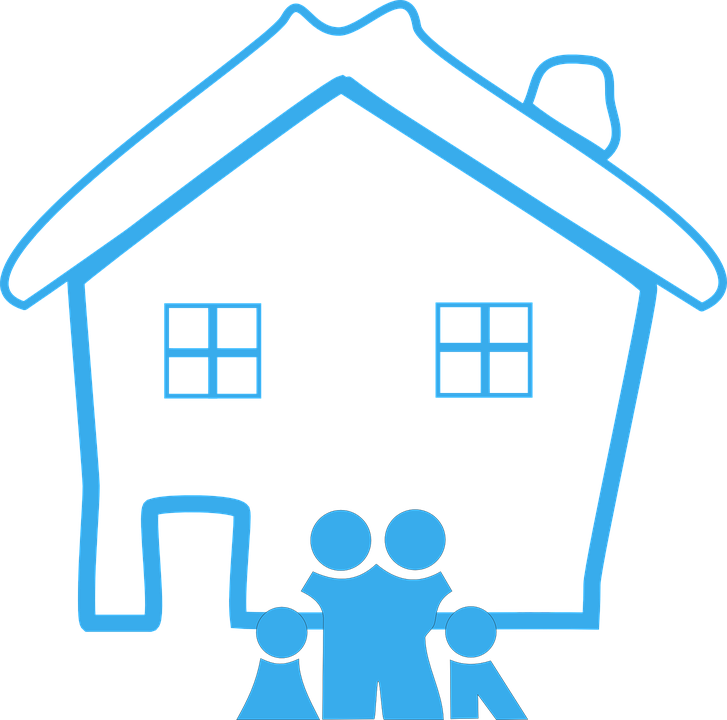 